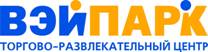 Горнолыжный курорт в «Вэйпарке»В торгово-развлекательном центре «Вэйпарк» открылся горнолыжный комплекс, который расположился непосредственно при въезде на территорию ТРЦ, на площади более 1га.В настоящее время полностью закончились работы по оснежению склона.  Как рассказала Ольга Филиппова, коммерческий директор ТРЦ «Вэйпарк», горнолыжный склон открывается в ТРЦ «Вэйпарк» ежегодно, но в этом году помимо уж существующего склона, веден в эксплуатацию еще один – для занятий сноубордом и горными лыжами. А также – один из немногих в Москве сноупарков, который включает в себя линию трамплинов и необходимые для парка фигуры. «Высококлассные инструкторы помогут всем желающим освоить горные лыжи или сноуборд»,  - отметила Ольга Филиппова. Также на территории комплекса под эгидой «Национальной лиги инструкторов» работает детский горнолыжный клуб. «Чтобы увеличить посещаемость комплекса, обустроена сама территория: проведено дополнительное освещение, построено помещение, в котором расположены служба проката и уютное кафе, где все гости смогут отдохнуть, согреться и попить горячие напитки»,- добавила Ольга Филиппова.Информация об объекте: Торгово-развлекательный центр «Вэйпарк» - один из первых профессиональных ТРЦ в Московском регионе, реализованный в 2004 году.  Комплекс расположен на северо-западе  Москвы,  в окружении крупных жилых районов: Митино, Куркино, Красногорск, Химки, Путилково, Тушино и др., что обеспечивает хорошую зону охвата объекта.  В зоне первичной доступности проживает более 1 млн. жителей, во вторичной зоне – более 2 млн. человек.Торгово-развлекательный центр «Вэйпарк» представляет собой двухэтажный комплекс, общей площадью 89 тыс.кв.м. с вместительной наземной парковкой (2500 машино-мест). Рядом с ТРЦ, в отдельно стоящем здании  площадью 20 тыс.кв.м. расположились автомобильный центр с якорными арендаторами FRESH и «Автовэй». Также на прилегающей территории ТРЦ расположились Горнолыжный склон, Аэротруба, «Кухнипарк».Летом 2016 года в ТРЦ была завершена профессиональная реконцепция, направленная на усиление развлекательной и детской составляющей.  В ходе реконцепции были обновлены интерьеры комплекса и обновлен состав арендаторов. Теперь развлекательная часть ТРЦ «Вэйпарк» представляет собой абсолютно новые и уникальные  форматы для отдыха и развлечений: контактный зоопарк «Упитанный ослик», детский центр «Прыг-скок», хоккейный  клуб «Шайба», балетная школа,  «Сегвейдром» - электрокаток для катания детей и взрослых на таких технических новинках как сегвеи, гироскутеры, найнботы, дрифт-машины и др. Основные  «якоря» развлекательной части комплекса:9-ти зальный мультиплекс «Кронверк Синема Вэйпарк» (входит в сеть «Формула Кино»), рассчитанный на 1195 посадочных мест и парк развлечений «Космик».В декабре планируется открытие уникального аттракциона «Аквалюзион» - магия воды и света. Всего же более 40% площадей в ТРЦ отдано под развлекательную составляющую.Также якорным арендатором ТРЦ «Вэйпарк» является семейный гипермаркет «Магнит»,  расположенный на 1 этаже на площади более 10 тыс.кв.м  Торговая галерея комплекса представлена более чем 100 бутиками известных федеральных сетей: «Холдинг Центр», «Спортмастер», Л'Этуаль, «Московский ювелирный завод», «Золотая стрекоза», «Олант»,  Sela, Бегемотик и др. Площади второго этажа, более 1 тыс.кв.м. занимают операторы фас-фуда:  MacDonalds, KFC, Sbarro, тайская кухня TastyTai, суши-бар «Кампай» и др.Управляет ТРЦ -  УК ООО «Маркет Трейд Центр». Контакты для связи:Надежда МикешкинаRealtyPR+ 7(926) 997 38 03n.mikeshkina2realtypr.ru